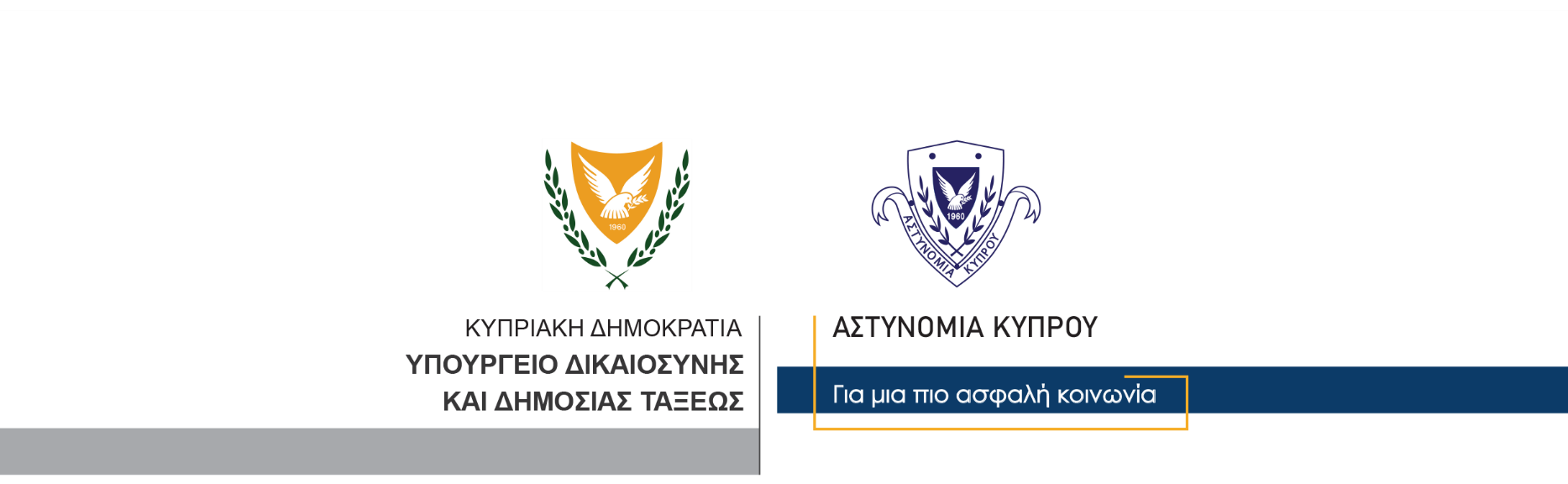 08 Μαρτίου, 2024  Δελτίο Τύπου 3Συνελήφθησαν 41χρονη και 42χρονος μετά από καταγγελία από δημόσιο οργανισμόΣυνελήφθησαν και τέθηκαν υπό κράτηση 41χρονη και 42χρονος για διευκόλυνση των ανακρίσεων, σχετικά με διερευνώμενα αδικήματα συνομωσίας προς διάπραξη κακουργήματος και πλημμελήματος, συνωμοσίας για καταδολίευση, πλαστογραφίας, κυκλοφορίας πλαστού εγγράφου, εξασφάλισης χρημάτων με ψευδείς παραστάσεις, εξασφάλισης εγγραφής με ψευδείς παραστάσεις, δεκασμού δημοσίου λειτουργού, κατάχρηση εξουσίας, διαφθοράς κ.α.Τα πιο πάνω πρόσωπα συνελήφθησαν στις 6/3/2024 μετά από σχετική καταγγελία που έγινε στην Αστυνομία από δημόσιο οργανισμό, στον οποίο εργάζεται η 41χρονη, για ενδεχόμενη διάπραξη ποινικών αδικημάτων μεταξύ των ετών 2021-2023.Σύμφωνα με τα υπό διερεύνηση στοιχεία, η 41χρονη φέρεται να συμπλήρωνε σχετικές αιτήσεις σε επιδοτούμενους και να λάμβανε χρηματικά ποσά, ενώ μέρος της περιουσίας τους φέρεται να τη δήλωνε στο όνομα του 42χρονου, προκειμένου ο ίδιος να λαμβάνει επιδότηση από τον δημόσιο οργανισμό. Οι δύο συλληφθέντες οδηγήθηκαν χθες στο Επαρχιακό Δικαστήριο Λευκωσίας, το οποίο διέταξε την κράτησή τους για έξι ημέρες. Το Τμήμα Καταπολέμησης Εγκλήματος Αρχηγείου Αστυνομίας συνεχίζει τις εξετάσεις. 		    Κλάδος ΕπικοινωνίαςΥποδιεύθυνση Επικοινωνίας Δημοσίων Σχέσεων & Κοινωνικής Ευθύνης